              ГIАЛГIАЙ                	                                      РЕСПУБЛИКА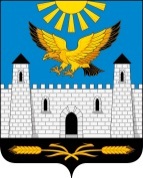               РЕСПУБЛИКА                                                      ИНГУШЕТИЯ      ГОРОДСКОЙ СОВЕТ ДЕПУТАТОВ МУНИЦИПАЛЬНОГО ОБРАЗОВАНИЯ                         ГОРОДСКОЙ ОКРУГ ГОРОД КАРАБУЛАК                                         ЭЛДАРХА ГIАЛА СОВЕТ386231, РИ, г. Карабулак, ул. Джабагиева, 142, Здание городского Совета депутатов, тел:88734 44-48-47(ф), e-mail: gorsovet-06@mail.ru                                                      РЕШЕНИЕ№  8/2-4                                                                        "   25    "      октября      2022 г.Об опубликовании проекта решения городского Совета депутатовмуниципального образования "Городской округ город Карабулак""О внесении изменений в Устав муниципального образования"Город Карабулак"    В соответствии с частью 4 статьи 44 Федерального закона от 6 октября 2003 года № 131-ФЗ "Об общих принципах организации местного самоуправления в Российской Федерации", в целях приведения Устава муниципального образования "Город Карабулак" в соответствие с действующим законодательством, городской Совет депутатов муниципального образования "Городской округ город Карабулак" решил:1. Утвердить проект решения о внесении изменений и дополнений в Устав муниципального образования "Город Карабулак" (прилагается).2. Обнародовать прилагаемый проект решения городского Совета депутатов "О внесении изменений в Устав муниципального образования  "Город Карабулак" путем опубликования в газете "Керда Ха" и размещения на официальном сайте муниципального образования "Городской округ город Карабулак" в информационно-телекоммуникационной сети "Интернет".Председатель городского Совета                                  депутатов муниципального образования                                                           "Городской округ город Карабулак"                                    М.А.Мартазанов  И.о. главы муниципального образования "Городской округ город Карабулак"                                    И.А. МальсаговПриложение №1 к решению городского Совета депутатов муниципального образования "Городской округ город Карабулак"от 25 октября 2022 г. № 8/2-4Проект Решения"О внесении изменений в Устав муниципального образования "Город Карабулак"В соответствии с Федеральным законом от 06.10.2003 № 131-ФЗ "Об общих принципах организации местного самоуправления в Российской Федерации", Федеральным законом от 21.12.2021 № 414-ФЗ "Об общих принципах организации публичной власти в субъектах Российской Федерации", городской Совет депутатов муниципального образования "Городской округ город Карабулак" решил: 1. Внести в Устав муниципального образования "Город Карабулак", утвержденного решением городского Совета депутатов муниципального образования "Городской округ город Карабулак" от 25.12 2009 г. № 1, следующие изменения:а) в статье 12: часть 2 изложить в следующей реакции:"2. Наделение органов местного самоуправления отдельными государственными полномочиями Российской Федерации осуществляется федеральными законами и законами Республики Ингушетия, отдельными государственными полномочиями Республики Ингушетия – законами Республики Ингушетия. Наделение органов местного самоуправления отдельными государственными полномочиями иными нормативными правовыми актами не допускается.Субъекты Российской Федерации вправе передавать органам местного самоуправления осуществление отдельных государственных полномочий, осуществляемых субъектами Российской Федерации на территории соответствующих муниципальных образований, при условии передачи им необходимых для осуществления таких полномочий материальных и финансовых средств. Порядок и источники финансового обеспечения осуществления соответствующих полномочий, не могут одновременно возлагать аналогичные полномочия на федеральные органы государственной власти и органы местного самоуправления, а также должны соответствовать другим требованиям, установленным федеральным законодательством. Полномочия Российской Федерации, переданные для осуществления органам государственной власти субъекта Российской Федерации в соответствии со статьей 45 Федерального закона от 21.12.2021 № 414-ФЗ "Об общих принципах организации публичной власти в субъектах Российской Федерации", могут передаваться законами субъекта Российской Федерации органам местного самоуправления, если такое право предоставлено им федеральными законами, предусматривающими передачу соответствующих полномочий Российской Федерации органам государственной власти субъектов Российской Федерации.Полномочия Российской Федерации, переданные для осуществления органам государственной власти субъекта Российской Федерации в соответствии со статьей 46 Федерального закона от 21.12.2021 № 414-ФЗ "Об общих принципах организации публичной власти в субъектах Российской Федерации", могут передаваться законами субъекта Российской Федерации органам местного самоуправления, если иное не предусмотрено нормативными правовыми актами Президента Российской Федерации или нормативными правовыми актами Правительства Российской Федерации, предусматривающими передачу осуществления соответствующих полномочий.";часть 3 дополнить абзацами следующего содержания:"Законами субъекта Российской Федерации может осуществляться изъятие переданных органам местного самоуправления полномочий. Такие законы субъекта Российской Федерации вступают в силу с начала очередного финансового года.Осуществление органами местного самоуправления в соответствии с законом субъекта Российской Федерации переданных полномочий прекращается со дня вступления в силу нормативного правового акта Президента Российской Федерации или нормативного правового акта Правительства Российской Федерации об изъятии соответствующих полномочий.";б) статью 37.1 изложить в следующей редакции:"Статья 37.1. Контрольно-счетный орган муниципального образования "Городской округ город Карабулак" 1. Контрольно-счетный орган муниципального образования "Городской округ город Карабулак" является постоянно действующим органом внешнего муниципального финансового контроля.2. Контрольно-счетный орган муниципального образования "Городской округ город Карабулак" образуется городским Советом депутатов "Городской округ город Карабулак" и подотчетен ему.3. Полномочия, состав, порядок деятельности, а также иные вопросы организации деятельности контрольно-счетного органа муниципального образования "Городской округ город Карабулак" устанавливаются Положением о контрольно-счетном органе муниципального образования "Городской округ город Карабулак", утверждаемым решением городского Совета депутатов муниципального образования "Городской округ город Карабулак"  в соответствии с федеральным законодательством и законодательством Республики Ингушетия.4. Должностные лица контрольно-счетного органа муниципального образования "Городской округ город Карабулак" должны соблюдать ограничения, запреты, исполнять обязанности, которые установлены Федеральным законом от 25.12.2008 N 273-ФЗ "О противодействии коррупции", Федеральным законом от 03.12.2012 N 230-ФЗ "О контроле за соответствием расходов лиц, замещающих государственные должности, и иных лиц их доходам", Федеральным законом от 07.05.2013 N 79-ФЗ "О запрете отдельным категориям лиц открывать и иметь счета (вклады), хранить наличные денежные средства и ценности в иностранных банках, расположенных за пределами территории Российской Федерации, владеть и (или) пользоваться иностранными финансовыми инструментами.".2. Настоящее решение вступает в силу со дня официального обнародования после его государственной регистрации. Председатель городского Совета                                  депутатов муниципального образования                                                           "Городской округ город Карабулак"                                          М.А. Мартазанов  Глава муниципального образования "Городской округ город Карабулак"                                          М.-Б.М. Осканов